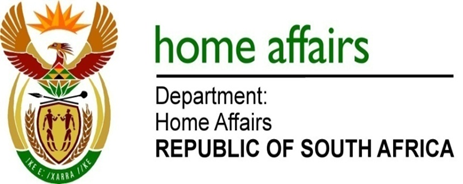 NATIONAL ASSEMBLYQUESTION FOR WRITTEN REPLYQUESTION NO. 3707DATE OF PUBLICATION: FRIDAY, 10 NOVEMBER 2017 INTERNAL QUESTION PAPER 42 OF 20173707.	Mr M Waters (DA) to ask the Minister of Home Affairs:Does the Independent Electoral Commission intend to purchase new (a) software for running elections before the 2019 general election; if so, (a) what is the software called (b) from which company will the software be bought, (c) what is the cost of the software and (d) what is the purpose of the software?										NW4138EREPLY:The Electoral Commission has no intension to purchase new software for running elections before the 2019 general elections.(b-d)	Not applicable